Formularz dla lekarza psychiatry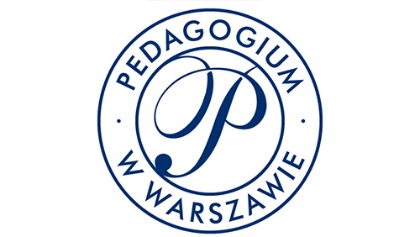 Informacje w formularzu stanowią podstawę w staraniach o wsparcie akademickie za pośrednictwem Biura ds. Osób z Niepełnosprawnościami Pedagogium WSNS.W wyniku przeprowadzonego badania lekarskiego stwierdzono, że:Pan(i) ..................................................................................................................                                                            (imię i nazwisko) PESEL: ..............................................................................................................Funkcjonowanie poznawcze:wydłużony czas reakcjizwiększona podatność na dystrakcję (w jakich warunkach szczególnie?)problemy z wykonywaniem zadań równoczesnych (zwł. słuchanie i notowanie)problemy z pamięcią w zakresie kodowania informacji (czy znane są czynniki środowiskowe nasilające lub łagodzące je?)problemy z odtwarzaniem informacji (jakie czynniki nasilające/łagodzące?)nadwrażliwość lub zmniejszona wrażliwość na określone bodźceproblemy ze strukturyzacją informacjipodejmowanie decyzjiFunkcjonowanie emocjonalne:zwiększona reaktywność na stres (w odpowiedzi na jakie czynniki szczególnie?)nasilony lęk związany z opuszczaniem domu, przebywaniem w tłumie np. w środkach transportu, przebywaniem w nowych miejscach, itp.nasilony lęk w sytuacjach wymagających ekspozycji na tle grupynasilony lęk w sytuacjach związanych z ocenąnasilone unikanie sytuacji obciążających emocjonalnieobniżony nastrój, poczucie winy, bezwartościowości, braku kontroli itp. Skutkujące wycofaniem z realizacji zadań Funkcjonowanie społeczne i komunikacyjne:trudności w zakresie zawierania znajomości i korzystania ze wsparcia grupy odniesienia oraz kadrytrudności w rozumieniu społecznego kontekstu komunikacjitrudność we wchodzeniu w nowy system organizacyjny, nowy system znaczeńFunkcjonalny opis trudności zdrowotnych, które mogą mieć wpływ na studiowanie ………………………………………………………………………………………………………………………………………………………………………………………………………………………………………………………………………………………………………………………………………………………………………………………………………………………………………………………………………………………………………………………………………………………………………………………………………………………………………………………………………………………………………………………………………………………………………………………………………………………………………………………………………………………………………………………………………………………………………………………………………………………………………………………………………………………………………………………………………………………………………………………………………………………………………………………………………………………………………………………………………………………………………………………………………………………………………………………………………………………………………………………………………………………………………………………………………………………………………………………………………………………………………………………………………………………………………………………………………………………………………………Dodatkowe informacje:………………………………………………………………………………………………………………………………………………………………………………………………………………………………………………………………………………………………………………………………………………………………………………………………………………………………………………………………………………………………………………………………………………………………………………………………………………							………………………………………….									   data i podpis